prijavnica za trening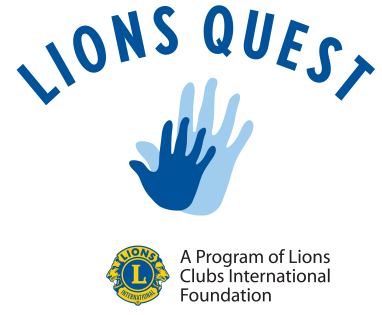                       „VJEŠTINE ZA ADOLESCENCIJU“
Treninzi za provoditelje programa kreću navedenih datuma:11-13 Rujan – Osijek16- 18 Rujan - Zagreb25-27 Rujan- Rijeka30-02 Listopad – Zadar14-17 Listopad – SplitPrijaviti se mogu učitelji ili stručni suradnici koje rade s  učenicima u dobi od 10 do 14 godina I u iduće dvije godine s istom skupinom učenika mogu kontinuirano provoditi program nakon treninga. Zainteresirani pojedinci I škole prijavljuju se u priloženoj prijavnici.Rok za prijavu je 18.8.2019. godine.IME I PREZIME OSOBE Broj telefona/ email adresaRadno mjesto u školi (učitelj, stručni suradnik i sl.)NAZIV ŠKOLEADRESA I KONTAKT ŠKOLE